Données personnelles L’ARS Ile-de-France procède à un traitement de vos données personnelles sur le fondement de l’article 6 1. e) du Règlement (UE) 2016/679 du Parlement européen et du Conseil du 27 avril 2016 (RGPD) pour permettre le recrutement d’assistants spécialistes partagés et la réalisation d’un diagnostic des postes retenus et financés dans le but de soutenir la démographie médicale.Les réponses aux demandes d’informations de ce formulaire sont obligatoires. A défaut de réponse de votre part, votre dossier de candidature ne pourra être examiné. Les données enregistrées sont conservées pendant une durée de 3 ans et ne peuvent être communiquées qu’aux destinataires suivants : agents habilités de l’ARS, personnes siégeant au jury de sélection ainsi qu’aux personnes habilitées des établissements de santé.Conformément au RGPD et à la loi n° 78-17 du 6 janvier 1978 relative à l'informatique, aux fichiers et aux libertés, vous disposez d’un droit d’accès, de rectification, d’effacement et de portabilité des données vous concernant. Vous pouvez également demander la limitation du traitement de vos données et vous opposer, pour des raisons tenant à votre situation particulière, au traitement des données vous concernant. Vous pouvez exercer ces droits, en vous adressant au délégué à la protection des données de l’ARS par courrier à l’adresse suivante : Délégué à la protection des données de l’ARS, Millénaire 2 -35,  rue de la Gare 75935 PARIS CEDEX 19 ou par courriel à l’adresse : ars-idf-dpd@ars.sante.frAfin de rendre effective votre demande, il vous sera demandé de préciser le nom du traitement de données (recrutement d’assistants spécialistes partagés) ainsi que de justifier de votre identité.Vous disposez enfin d’un droit d'introduire une réclamation auprès de la Commission nationale de l’informatique et des libertés, si vous considérez que le traitement de données à caractère personnel vous concernant constitue une violation du règlement général sur la protection des données et de la loi informatique et libertés. »Postes Assistants Spécialistes Partagés Vague 7 (2020-2022) Dossier de candidature typeDate limite dépôt dossiers : 13 Mars 2020 Jury de sélection : 23 Avril 2020 Prise de poste : 1er novembre 2020Fonctions : du 1er novembre 2020 au 31 octobre 2022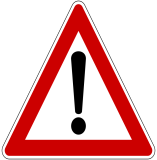 Dossier de candidature à remplir uniquement par le Bureau des Affaires Médicales de l’établissement de santé recruteur. Merci de consulter le mode opératoire de l’application informatique dédiée. Aucun envoi de dossier par mail ou par courrier postal ne sera accepté, ni traité.Les champs de saisie de chaque volet étant limités, nous vous remercions de bien vouloir renseigner de manière synthétique votre dossier.  Vous avez la possibilité de compléter votre candidature pour chaque volet par 1 pièce jugée utile à l’étude du dossier : à déposer uniquement au format PDF dans l’onglet « Joindre Fichier ». 
La création de postes d’Assistants Spécialistes Partagés vise à soutenir et accompagner les établissements de santé dans leurs recrutements et activité de soins. Le jeune médecin aura une activité partagée entre deux établissements partenaires. Les objectifs du dispositif :Soutenir des projets professionnels hospitaliers et/ou universitaires en permettant à de jeunes médecins de parfaire leur formation post-internatFavoriser  la répartition territoriale des médecins hospitaliers  Consolider les équipes médicales des établissements de santé en difficulté de recrutementContribuer à la coopération territoriale et médicale entre le CH et le CHU ou CH/CH dans le cadre d’un GHT,  CH/EHPAD ou CHU/EHPAD, ou CH/ESPIC ou CHU/ESPICPermettre aux jeunes médecins de participer à l’encadrement d’internesParticiper à l’amélioration du parcours de santé de la personne âgée en inscrivant le projet dans la dynamique de la filière gériatrique territoriale, en renforçant les liens avec les EHPAD (poste de médecin coordonnateur), et/ou entre les disciplines médicales (psychiatrie/gériatrie, oncogériatrie…)Les dossiers de candidatures complétés et déposés en ligne (6 volets à remplir) devront être constitués de 4 pièces obligatoires :CV du candidat proposéLettre de motivation du candidat proposé à exercer à l’issue du contrat au sein de l’un des deux établissements de santé dans le cas d’une proposition de poste pérenneAttestation d’inscription à l’Ordre des médecins et n° RPPS  ou d’une date d’inscription prévisionnelleLettre d’engagement type sur le projet médical partagé, le recrutement et le reste à charge sur les postes retenus et financés (frais de déplacement,…) datée et signée par les directeurs d’établissements et chefs de services d’accueil
Contact : ars-idf-asp@ars.sante.fr
VOLET 1 – Identification des Etablissements de santé publics partenaires du projet médical partagé Ordre de priorité : VOLET 2 – Nature du projet médical partagéVOLET 3 – Descriptif du profil de poste VOLET 4 – Proposition perspectives de carrière VOLET 5 – Fiche candidat proposé pour le poste partagéVOLET 6 – Dossier completRécapitulatif des candidatures déposées par ordre de priorité AUCUN DOSSIER INCOMPLET OU HORS DÉLAI NE SERA TRAITÉEtablissement de santé Recruteur Etablissement de santé PartenaireNom : Type :  Centre hospitalier Centre hospitalier universitaire (AP – HP)  Etablissement Public de Santé, spécialisé en santé     mentale Nom : Type :  Centre hospitalier Centre hospitalier universitaire (AP-HP) Centre hospitalier avec un service universitaire Etablissement Public de Santé, spécialisé en santé mentale  EHPAD ESPIC Autre : Adresse : CP : Ville : Adresse : CP : Ville : Nom & Prénom du Directeur de l’établissement : Pôle & Service d’accueil de l’ASPPôle : Nom & Prénom du responsable de pôle : Service : Nom & Prénom du chef de service : Mail : Type : Ce service est-il agréé pour accueillir des internes  oui  non  Ce service est-il  hospitalier hospitalier universitaire Autre Nom & Prénom du Directeur de l’établissement : Pôle & Service d’accueil de l’ASPPôle : Nom & Prénom du responsable de pôle : Service : Nom & Prénom du chef de service :  Mail : Type : Ce service est-il agréé pour accueillir des internes  oui  non  Ce service est-il  hospitalier hospitalier universitaire  Autre Bureau des Affaires MédicalesBureau des Affaires MédicalesNom & Prénom  du responsable des Affaires Médicales : Mail : Téléphone : Nom & Prénom  du responsable des Affaires Médicales : Mail : Téléphone :Candidature déposée au titre de quelle spécialité médicale : Descriptif du projet médical partagé : Possibilité de déposer uniquement au format PDF dans l’onglet « Joindre Fichier » toute pièce utile à l’étude du dossier. A quel GHT appartient l’ES Recruteur : Ce poste est partagé avec  un établissement du GHT un établissement hors GHTExistence préalable d’une coopération formalisée entre les établissements partenaires ?  oui  non  	Si oui, de quel type ? : Autres éléments argumentaires pour le soutien à la création de ce poste partagé :Possibilité de déposer uniquement au format PDF dans l’onglet « Joindre Fichier » toute pièce utile à l’étude du dossier. Quotités de travail sur les 2 ans de contrat : Activité partagée en % Année 1 Etablissement partenaire recruteur : Etablissement partenaire : Année 2Etablissement partenaire recruteur : Etablissement partenaire : Activités cliniques Consultations :Ο oui Ο non   Précisez :Hospitalisations :Ο oui Ο non  Précisez :Actes médico-techniques :Ο oui Ο non  Précisez :Actes chirurgicaux :Ο oui Ο non  Précisez :Autres activités cliniques, précisez : Possibilité de déposer uniquement au format PDF dans l’onglet « Joindre Fichier » toute pièce utile à l’étude du dossier. Participation à des activités d’enseignement pour la formation clinique des étudiants FormationSéances de bibliographie :Ο oui Ο non   Précisez :Réunion de dossiers ou autres formations :Ο oui Ο non  Précisez :Participation à des réunions scientifiques :Ο oui Ο non   Précisez :Participation à des activités pédagogiquesEncadrement d’internes dans l’établissement recruteurΟ oui Ο non  Nombre (entier ou zéro) : Encadrement d’internes dans l’établissement partenaireΟ oui Ο non  Nombre (entier ou zéro) : Encadrement d’externes dans l’établissement recruteurΟ oui Ο non  Nombre (entier ou zéro) : Encadrement d’externes dans l’établissement partenaireΟ oui Ο non  Nombre (entier ou zéro) : Autres activités d’enseignement, précisez : Possibilité de déposer uniquement au format PDF dans l’onglet « Joindre Fichier » toute pièce utile à l’étude du dossier. Activités de recherche Participation à des projets de recherche cliniqueΟ oui Ο non  Précisez :Participation à la direction de thèsesΟ oui Ο non  Précisez :Participation à des réunions de rechercheΟ oui Ο non  Précisez :Participation à la publication des activités de recherche dans des revues scientifiquesΟ oui Ο non  Précisez :Autres activités de recherche, précisez : Possibilité de déposer uniquement au format PDF dans l’onglet « Joindre Fichier » toute pièce utile à l’étude du dossier. Activités transversales ou de coordinationParticipation au développement des relations ville-hôpital, réseaux de médecins et de structures de santé(consultation avancée,..)Ο oui Ο non  Précisez :Participation au développement et/ou de coordination de programmes d’éducation thérapeutique du patientΟ oui Ο non  Précisez  les programmes:Participation au développement et/ou de coordination de programmes de préventionΟ oui Ο non  Précisez les programmes :Autres activités transversales, précisez : Possibilité de déposer uniquement au format PDF dans l’onglet « Joindre Fichier » toute pièce utile à l’étude du dossier. RAPPEL : Afin de renforcer les équipes des établissements de la Grande Couronne, le jury sera très attentif au fait que l’un des deux établissements de santé s’engage à proposer à l’issue des 2 ans d’assistanat à temps partagé un poste pérenne de façon à maintenir et développer à long terme le travail initié lors de la période de post-internat. Cette période doit être envisagée comme un tremplin vers la titularisation.Perspectives de carrière proposées à l’ASP à l’issue du contrat des 2 ans au sein de l’établissement de santé recruteur :Y a-t-il dans le service d’accueil des départs prévisionnels en retraite d’ici 2 ans ?Ο oui Ο non  Le recrutement de cet ASP s’inscrit-il dans une démarche de pérennisation de ce poste à la fin de son contrat ?Ο oui Ο non  Si oui, type de contrat : Titulaire ContractuelSi non, précisez les raisons :Nom : Prénom : Age Mail (en vigueur) : Téléphone (sans espace et sans point) : Statut actuel :  Interne Intitulé du DES préparé :  Diplômé d’un DES français ou communautaireSi diplômé, date diplôme (année) : Si DESC préparé ou validé, intitulé : Si diplômé, exerce-t-il actuellement une activité professionnelle : Ο oui Ο non Si oui :Statut : Nom & Lieu de la structure de santé où il exerce actuellement : Thèse en cours : Ο ouiΟ nonSi oui, date programmée de soutenance (00/00/0000) : Internat fait en Ile-de-France : Ο oui Ο non Si non, lieu d’internat : Inscription à l’Ordre National des Médecins : Ο oui Ο non Si oui, n° RPPS (10 chiffres) : Si non, date programmée d’inscription (00/00/0000) : Inscription au Conseil National de l’Ordre des Médecins obligatoire au 1er novembre 2020 pour la prise de fonctions. Cochez les cases suivantes :Ο CV du candidat pressentiΟ Lettre de motivation du candidat pressentiΟ Attestation d’inscription à l’Ordre et n° RPPS ou date d’inscription prévisionnelleΟ Lettre d’engagement type sur le projet médical partagé, le recrutement et le reste à charge sur les postes retenus et financés (frais de déplacement,…) datée et signée par les directeurs d’établissements et chefs de services d’accueilSpécialité médicale Etablissement partenaireCandidat proposé Ordre de priorité Complet/IncompletDépôt Dossier & Pièces obligatoiresDécision ARSFavorable/Défavorable (motivation)